TR20 : Deux interprétations du désordre international : les pièges de Kindleberger (théorisé par Joseph NYE) et de Thucydide (théorisé par l’hist am Graham ALLISON)1er cas : le piège de Kindleberger (source : Joseph NYE, octobre 2017)Charles Kindleberger, un architecte intellectuel du Plan Marshall qui a ensuite enseigné au MIT, a fait valoir que la décennie désastreuse des années 1930 a été causée par le fait que les USA ont remplacé la Grande-Bretagne en tant que plus grande puissance mondiale, mais n'ont pas réussi à prendre le rôle de la Grande-Bretagne dans la fourniture de biens publics mondiaux. Le résultat a été l'effondrement du système mondial dans la dépression économique, le génocide et la guerre mondiale. Auj, alors que la puissance de la Chine se développe, quelle sera sa contribution aux biens publics mondiaux ?En politique intérieure, les gouvernements produisent des biens publics tels que les services de police ou d'un environnement propre, qui bénéficient à l’ensemble des citoyens et dont personne ne peut être exclus. Au niveau mondial, les biens publics – comme un climat stable, la stabilité financière ou la liberté des mers – sont prévus par des coalitions dirigées par les plus grandes puissances.Les petits pays ne sont guère incités à payer pour ces biens publics mondiaux. Parce que leurs petites contributions n’influencent que très peu leur possibilité de profiter ou non du bien public, il est rationnel pour eux de jouer les passagers clandestins. Par contre, les plus grandes puissances peuvent voir l'effet et sentir le bénéfice de leurs contributions. Donc, il est rationnel pour les plus grands pays de prendre l’initiative. Quand ils ne le font pas, les biens publics mondiaux sont sous-produits. Lorsque la Grande-Bretagne est devenue trop faible pour jouer ce rôle après la Première Guerre mondiale, des Etats-Unis isolationnistes ont continué à être des passagers clandestins, avec des résultats désastreux.Certains observateurs craignent que, avec le développement de la puissance de la Chine, elle profitera gratuitement plutôt que de contribuer à un ordre international qu'elle n'a pas créé. Jusqu'à présent, le bilan est mitigé. La Chine bénéficie du système des Nations Unies, où elle a un droit de veto au Conseil de sécurité. Elle est maintenant le deuxième plus grand bailleur de fonds des forces de maintien de la paix des Nations Unies, et elle a participé à des programmes des Nations Unies concernent Ebola et le changement climatique.La Chine a également grandement bénéficié des institutions économiques multilatérales comme l'Organisation mondiale du commerce, la Banque mondiale et le Fonds monétaire international. En 2015, la Chine a lancé la Banque asiatique d'investissement pour les infrastructures, que certains considéraient comme une alternative à la Banque mondiale ; mais la nouvelle institution adhère aux règles internationales et coopère avec la Banque mondiale.Pistes de travail : 1 Relever la situation géoéconomique et géopolitique qui favorise ce désordre. 2 Expliquer les deux expressions de “biens communs” et de “passagers clandestins”en l’appliquant aux années 1920-1930.3 Relier cette situation à l’époque contemporaine de NYE.2nd  cas : le piège de Thucydide selon Graham ALLISON (1971) Source : Manière de Voir, avril 2020. Synthèse d’Olivier ZAJEC qui enseigne à Sc Po  Lyon)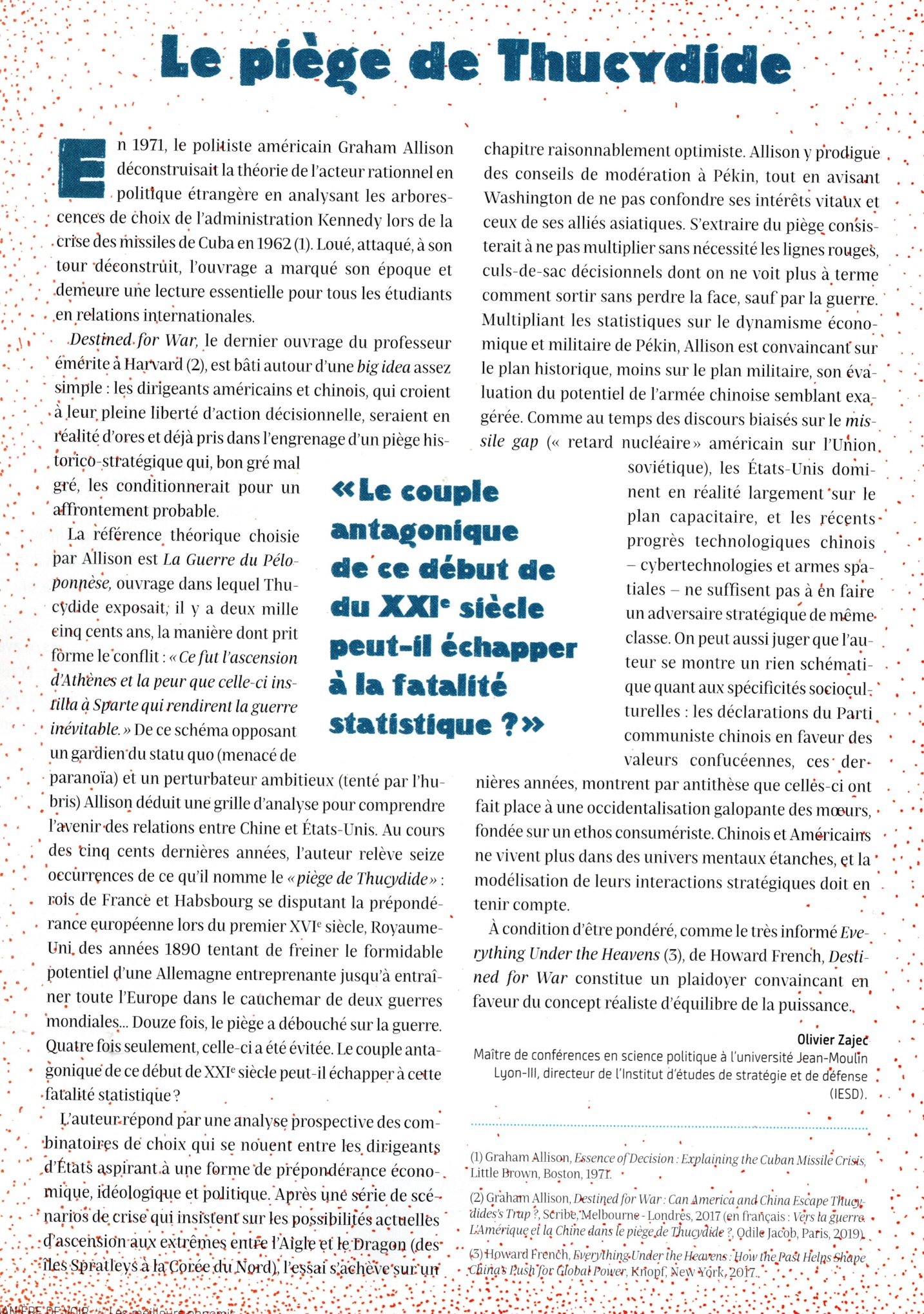 Pistes de travail : 1 Relever les cas  qui favorisent ce désordre aux XIXème et XXème siècle (texte et liste ci-dessous)2 Définir les conditions qui permettent ce désordre.3 Ne peut-on pas dire que, depuis la redaction de ce texte, la situation a évolué ?Pour aller + loin : source WikipédiaLes seize occurrences historiques suivantes sont citées par Graham Allison et son équipe dans leur ouvrage paru en 2019 .PériodePuissance dominantePuissance émergenteAboutissementAnnées 1990 -Aujourd'hui République française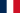  Royaume-Uni de Grande-Bretagne et d'Irlande du Nord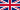  République fédérale d'Allemagne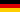 Non guerreAnnées 1940 -Années 1980 États-Unis d'Amérique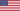  Union soviétique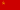 Non guerreAnnées 1970 -Années 1980 Union soviétique Japon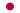 Non guerreMilieu du xxe siècle États-Unis d'Amérique Empire du Japon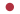 GuerreMilieu du xxe siècle République française Royaume-Uni de Grande-Bretagne et d'Irlande du Nord Union soviétique Reich allemand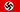 GuerreDébut du xxe siècle République française Empire russe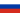  Royaume-Uni de Grande-Bretagne et d'Irlande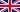  Empire allemand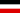 GuerreDébut du xxe siècle Royaume-Uni de Grande-Bretagne et d'Irlande États-Unis d'AmériqueNon guerreFin du XIXe -Début du xxe siècle Empire russe Empire de Chine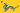  Empire du JaponGuerrexixe siècle Second Empire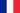  Empire allemandGuerreMilieu du xixe siècle Second Empire Royaume-Uni de Grande-Bretagne et d'Irlande Empire russeGuerreFin du XVIIIe -Début du xixe siècle Grande-Bretagne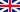 puis  Royaume-Uni de Grande-Bretagne et d'Irlande République françaisepuis  Empire françaisGuerreFin du XVIIe -Début du xviiie siècle Royaume de France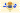  Grande-BretagneGuerrexviie siècle Provinces-Unies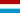  Royaume d'Angleterre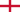 Guerrexviie siècle Saint-Empire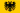  Royaume de Suède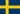 Guerrexvie siècle -xviie siècle Saint-Empire Empire ottoman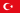 GuerrePremière moitié du xvie siècle Royaume de France Saint-EmpireGuerre